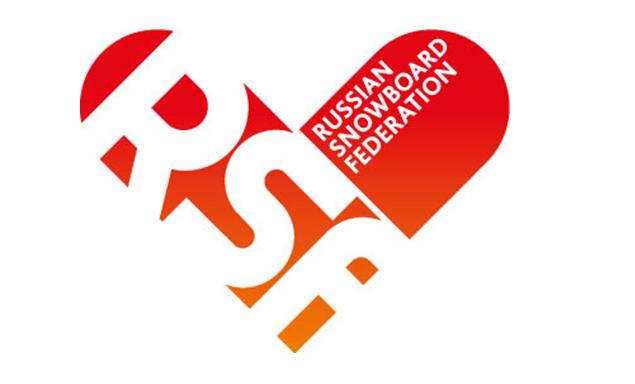 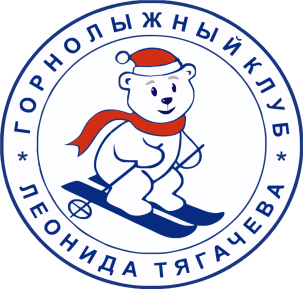 ПРИГЛАШЕНИЕДорогие друзья! Федерация сноуборда России совместно с Горнолыжным клубом Леонида Тягачева, приглашают вас принять участие в Любительских соревнованиях по сноуборду Free Snow Race в дисциплине сноуборд-кросс. Место проведения: Московская область,  д. Шуколово, «Горнолыжный клуб Леонида Тягачева», Сроки проведения: 05 марта 2016 г.05 марта 2016г.  День соревнований18:00 – 19:00  комиссия по допуску участников , оплата стартовых взносов (здание проката)      19:00 - выдача нагрудных номеров (финиш склона №7)19:30 - начало соревнований (склон №7)21:00 - награждение участников (финиш склона №7)Правила проведения соревнований:Соревнования проводятся по Правилам FIS по «олимпийской системе» на вылет. Отдельно стартуют мужчины и женщины (18 лет и старше).Между всеми участниками стартов проводится жеребьевка с помощью «генератора свободных чисел» и участники распределяются в несколько заездов.В зависимости от количества участников, заезды формируются либо по 2 (два) либо по 4 (четыре) участника. Победители заездов, занявшие либо первое место (два участника) либо 1-2 места (четыре участника), проходят в следующий круг соревнований. Призеры соревнований (финалисты) получают памятные призы от Федерации сноуборда России. Победители соревнований отдельно в мужском и отдельно в женском зачетах получают квоты, включающие в себя дорогу, проживание и питание, на Чемпионат России по сноуборд-кроссу, который пройдет с 27 по 31 марта 2016 года в г. Миасс, Челябинской области*Расписка об ответственности (заявка):Я, ____________________________________ (ФИО)__________________(дата рождения)__________________ (документ, удостоверяющий личность)Полностью осознаю риск, связанный с участием в соревнованиях Free Snow Race, проходящих  05.03.2016 с 19.30 до 21.00 в Горнолыжном клубе Леонида Тягачева на склоне №7. Принимаю на себя всю ответственность за свою жизнь, здоровье и возможные травмы, которые могут произойти со мной во время соревнований.Подпись___________Стартовый взнос участника – 500 рублейОплата БКД (канатка) лежит на участнике соревнованийНаличие шлема – обязательно! *Особые условия:Количество участников (минимум) – мужчин 40 человек,женщин 20 человекФедерация сноуборда России оставляет за собой право редактировать данное Приглашение, включая Правила проведения соревнований и условия подведения итогов.Контактное лицо ФСР: Тарасов Игорь  Тел.: +7 (905) 577-76-67, e-mail: tarasov@russnowboard.com